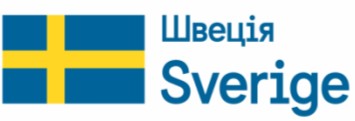 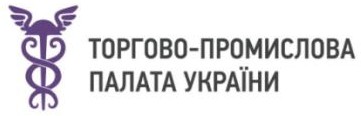 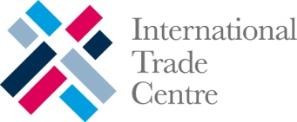 УКРАЇНА: СПРИЯННЯ ВИХОДУ МАЛИХ І СЕРЕДНІХ ПІДПРИЄМСТВ ПЛОДООВОЧЕВОГО СЕКТОРУ НА ЗОВНІШНІ РИНКИ ТА ВКЛЮЧЕННЯ ЇХ У ЛАНЦЮЖКИ ДОДАНОЇ ВАРТОСТІВебінар для консультантів з експорту в системі торгово-промислових палат«ІНСТРУМЕНТИ АНАЛІЗУ РИНКІВ МІЖНАРОДНОГО ТОРГОВОГО ЦЕНТРУ. Sustainability Map, Export Potential Map, Investment Map, Procurement Map, Market Price Information, Global Trade Helpdesk»ОПИС ПРОЄКТУ:	Проєкт Міжнародного Торгового Центру (ІТС) допомагає малим і середнім виробникам та переробникам свіжих овочів, фруктів, ягід, горіхів і зелені з шести регіонів України (Вінницька, Дніпропетровська, Запорізька, Миколаївська, Одеська, Херсонська області) підвищити конкурентоспроможність, інтегруватися в національні та глобальні ланцюжки доданої вартості, відкрити доступ до нових ринків з фокусом на ринки ЄС.	Проєкт ITC передбачає навчання представників малих і середніх підприємств виробництву товарів із урахуванням вимог цільових ринків, підвищення компетенції організацій із підтримки бізнесу для надання підприємцям ширшого кола якісних послуг, а також сприяння пілотним МСП у їх бажанні вийти на цільові ринки.	Проєкт фінансується Посольством Швеції в Україні та реалізується ІТС у тісній співпраці з національними партнерами.	http://tradeproject.com.ua • https://www.facebook.com/ITCUkraineМЕТА ВЕБІНАРУ:	Ознайомити консультантів з експорту з інструментами аналізу ринків Міжнародного Торгового Центру, навчити слухачів застосовувати їх на практиці та аналізувати дані, одержані за їх допомогою, для дослідження ринків і консультування українських МСП.ДАТА ТА ЧАС:	19 червня 2020 року (п’ятниця), початок о 14:00ФОРМАТ:	Вебінар проходитиме на онлайн-платформі Zoom	Зареєстровані учасники отримають посилання і пароль для участі вранці у день проведенняОРГАНІЗАТОРИ:	Проєкт ITC, Торгово-промислова палата УкраїниРЕЄСТРАЦІЯ:     	…ТРЕНЕР:	Альона Коломойцева, національний менеджер Проєкту ІТСПРОГРАМА П’ятниця • 19 червня 2020 р.14:00 – 14:05	Вітальне слово14:05 – 15:10	Огляд аналітичних платформ ІТС і особливостей роботи з ними:Sustainability Map www.sustainabilitymap.orgExport Potential Map https://exportpotential.intracen.orgInvestment Map www.investmentmap.orgProcurement Map https://procurementmap.intracen.orgMarket Price Information https://marketanalysis.intracen.orgGlobal Trade Helpdesk https://globaltradehelpdesk.org15:10 – 15:30	Питання та відповіді 		Індивідуальні консультації призначатимуться за запитом учасників. Листи запрошуємо надсилати на hsyrchyna@intracen.org